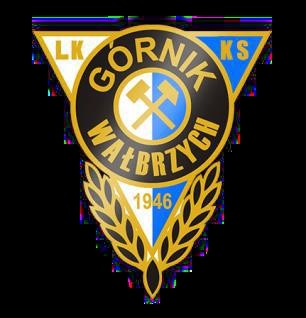 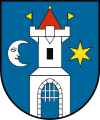 KOMUNIKATWYŚCIG KOLARSKI- Memoriał Pawła Sosika Świebodzice - 09.08.2020 r.Organizator: LKKS „GÓRNIK” WałbrzychKategoria: Młodziczka	Dystans: 1 x 18 = 18 km	Śr. prędk. zw.: 31,3 km/hDo wyścigu wystartowało: 13 zawodniczek, ukooczyło: 13 zawodniczek.Kategoria: Młodzik	Dystans: 2 x 18 = 36 km	Śr. prędk. zw.: 31,0 km/hWystartowało: 23 zawodników, ukooczyło: 19 zawodników.Kategoria: Juniorka młodsza	Dystans: 2 x 18 = 36 km	Śr. prędk. zw.: 21,3 km/hWystartowało: 6 zawodniczek, ukooczyło: 6 zawodniczek.Kategoria: Junior młodszy	Dystans: 3 x 18 = 54 km	Śr. prędk. zw.: 37,3 km/hWystartowało: 16 zawodników, ukooczyło: 16 zawodników.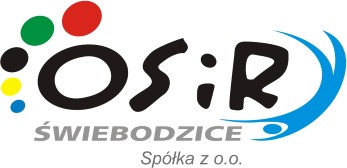 M-ceNrUCI IDRokNazwisko i imięKlubCzas1.318101 070 590 822007Maciejewska KarolinaTC Chrobry Głogów0:34:302.313100 799 684 002007Kula WeronikaUKS Centrum Spedycja Pawbud N.R.„3.309100 640 558 512006Dąbrowska ZuzannaLKS Atom Boxmet Dzierżoniów„4.333100 836 708 672006Biernat KlaudiaLKKS Górnik Wałbrzych DZT Service„5.338100 919 873 062006Pielech NataliaMKS Polkowice„6.342100 920 740 002006Domachowska OlgaKKS Gostyo0:34:337.358100 927 389 532007Byra AdriannaKKS Gostyo„8.317101 069 227 772007Janowska ZuzannaUKS Centrum Spedycja Pawbud N.R.0:34:379.320101 070 580 722006Subzda OliwiaTC Chrobry Głogów„10.300101 072 023 602007Urbanek Dagmaran/z gmina Nowa Ruda0:34:5311.310101 067 873 812007Lipioska KatarzynaM-GLKS Oriens Chojnów0:35:0012.308100 793 477 012007Szunert MagdalenaLKS Atom Boxmet Dzierżoniów„13.311101 067 869 772007Sudejko SaraM-GLKS Oriens Chojnów„M-ceNrUCI IDRokNazwisko i imięKlubCzas1.241100 929 958 032006Kożyczak MarcelKKS Gostyo01:09:382.186100 703 821 702006Adaszak KsaweryAkad. Kol. Bonecki Team Zbąszynek„3.236101 050 834 172006Bęben SzymonMKS Polkowice„4.239100 919 871 042006Kielin JakubMKS Polkowice„5.234100 779 496 852006Uher PatrykLKKS Górnik Wałbrzych DZT Service„6.231100 914 743 172006Kazimierowicz KonradTC Chrobry Głogów01:09:417.230100 551 620 622006Jeżewski KonradUKKS Oriens Chojnów„8.233100 599 230 452006Ilski SzymonLKKS Górnik Wałbrzych DZT Service„9.242100 564 745 922006Łapioski KacperLKS Atom Boxmet Dzierżoniów01:09:4310.240100 918 677 712007Listwoo MikołajKKS Gostyo„11.187100 794 923 892007Stryjewski PiotrKS Deichmann SKSM Abus Sobótka„12.191101 069 283 362007Konefał JakubUKS Moto Jelcz Laskowice01:09:4513.190100 623 639 102006Rostkowski MaciejLKS Atom Boxmet Dzierżoniów01:09:4814.189100 809 824 522006Dąbrowski FilipLKS Atom Boxmet Dzierżoniów01:09:4815.232100 767 802 312007Abramek JakubLKKS Górnik Wałbrzych DZT Service„16.227100 815 959 762007Błażowski BartoszUKS Moto Jelcz Laskowice„17.238100 919 612 362006Grudzieo KacperMKS Polkowice01:09:5018.226101 069 282 352007Jakubowski GracjanUKS Moto Jelcz Laskowice01:09:5419.207100 927 777 532007Sowioski ZoltanUKS Moto Jelcz Laskowice01:10:02-201100 816 387 192007Augustyn FilipUKS Moto Jelcz LaskowiceDNF-225101 069 285 382007Oleksiewicz OskarUKS Moto Jelcz LaskowiceDNF-235101 061 086 842007Yepishka ArtsiomLKKS Górnik Wałbrzych DZT ServiceDNF-243100 779 475 642007Jarosławski ArkadiuszUKKS Oriens ChojnówDNFM-ceNrUCI IDRokNazwisko i imięKlubCzas1.96100 654 185 012005Chodór MajaKS Deichmann SKSM Abus Sobótka01:13:202.97100 551 622 642004Krowicka AleksandraUKKS Oriens Chojnów„3.95100 539 073 282004Legied JuliaKS Deichmann SKSM Abus Sobótka„4.100100 554 946 902005Chojnacka KarolinaLKKS Górnik Wałbrzych DZT Service„5.99100 800 164 922005Czyż JuliaTC Chrobry Głogów01:13:286.98100 800 170 012005Szawiel UrszulaTC Chrobry Głogów„M-ceNrUCI IDRokNazwisko i imięKlubCzas1.9100 629 650 072004Mazur KamilKS Deichmann SKSM Abus Sobótka01:26:452.26100 929 291 152004Halicki IgorKS Deichmann SKSM Abus Sobótka„3.32100 647 914 352004Czekaj OskarTC Chrobry Głogów01:28:544.22100 584 355 112004Rogowski MarcinKS Deichmann SKSM Abus Sobótka„5.7100 580 199 262004Borowski MichałKS Deichmann SKSM Abus Sobótka01:29:516.31100 647 915 362004Rudowicz HubertTC Chrobry Głogów01:29:587.34100 554 963 102004Dereo MateuszLKKS Górnik Wałbrzych DZT Service01:33:278.33100 800 166 942004Krawczyk WiktorTC Chrobry Głogów„9.35100 554 967 142004Jakubasz PatrykLKKS Górnik Wałbrzych DZT Service„10.23100 539 088 432005Muryj AntoniKS Deichmann SKSM Abus Sobótka„11.36100 626 305 572004Przybysz JakubMKS Polkowice„12.43100 835 633 592004Kitkowski GrzegorzUKS Moto Jelcz Laskowice„13.11100 584 359 152005Uryga MateuszKS Deichmann SKSM Abus Sobótka01:33:3214.27100 793 481 052004Witek BartłomiejLKS Atom Boxmet Dzerżoniów01:33:3615.29100 534 523 372005Stelczyk OskarUKS Moto Jelcz Laskowice01:35:0216.30100 640 185 662004Łaszcz JakubUKS Moto Jelcz Laskowice01:49:24 Komisja Sędziowska:Jaszowski Zbigniew	- Sędzia GłównyJaszowski Maciej- J-3Maciejewski Robert	- k.w.Rubak Krzysztof- J-2Marczewski Sławomir - s. metyPajor Grzegorz- MotoBajrakowska Izabela - J-4Daszkiewicz Tadeusz - J-1